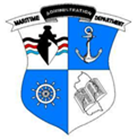 MARITIME ADMINISTRATION DEPARTMENT PORT SECURITY SECTIONMONTHLY REPORTING SUMMARY FORM Month: 	…………………………………	Company: 	……………………………………………………………………………………Signature Name: …………..……………………………………(1) 	This form must be submitted within seven (7) days.(2) 	Under reporting status, please insert : Nil, for no activity, the Date for activities conducted or incidents occurred.(3)	Under remarks, state whether report form was submitted to MARAD.   ACTIVITIESREPORTING STATUSRemarks 1BOMB THREAT INCIDENTS2DISCOVERY OF EXPLOSIVES3DISCOVERY OFARMS / AMMUNITION4UNAUTHORISED ACCESS5UNACCOMPANIEDBAGGAGE6Other Incidents7TRAINING8DRILL / EXERCISE9SELF ASSESSMENT